Publicado en Alcalá de Henares (Madrid) el 25/01/2024 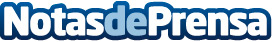 Repara tu Deuda Abogados cancela 16.000€ en Alcalá de Henares (Madrid) con la Ley de Segunda OportunidadLa exonerada, con los ingresos que percibía en la empresa en la que trabajaba, no llegaba a final de mes y decidió solicitar préstamosDatos de contacto:David GuerreroResponsable de Prensa655956735Nota de prensa publicada en: https://www.notasdeprensa.es/repara-tu-deuda-abogados-cancela-16-000-en_2 Categorias: Nacional Derecho Finanzas Madrid http://www.notasdeprensa.es